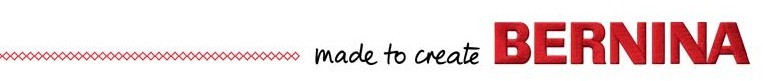 Flower Applique—Clutch PurseTools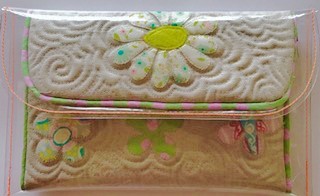 Sewing machineFoot #12Foot # 52 OR 52C (Non Stick Sole)BSR OR Foot #24Open Toe Foot #20Walking FootMaterials & Cutting InstructionsFabric Top - Cut 1 x 23cm x 37cm plain med/heavy weight cotton fabricFabric Backing (patchwork fabric of choice) - Cut 1 x 23cm x 37cm cotton fabricBatting -	Cut 1 x 22cm x 36cm of battingPVC Platic	- Cut 1 x 24cm x 38cm thick PVC PlasticPiping Fabric	- Cut	1 x 1 Metre x 4cm cotton fabric (can be same as fabric backing)Extra Materials1 x 1 Metre piping cordApprox. 25cm x 25cm Visoflix OR Steam a SeamSmall assortment of patchwork fabrics for the applique.